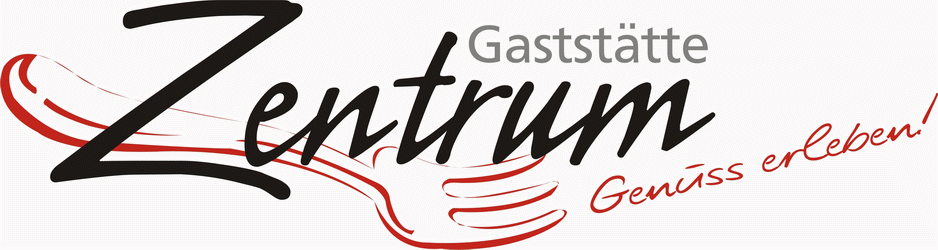 Wir bieten wieder jeden Dienstag und Donnerstagvon 11.00Uhr bis 14.00Uhr einen Mittagstisch an.Bei uns gibt es Mittags ein Tagesgericht aus Christel`s Kochtopf.Bei einer Tischreservierung und Vorbestellung gibt es einen Kaffee/ Espresso GratisAlle Gerichte sind auch zum Mitnehmen!!!Dienstag 11.02.20/11.00UhrErbsensuppe mit Würstchen und Bauernbrot		    		   6,90€mit PuddingdessertDonnerstag 06.02./11.00UhrGebratener Leber mit Äpfel-Zwiebel, Kartoffelbrei und Salat		    6,90€Tageskarte:Markklößchensuppe mit Eierstich und Gemüsewürfel			4,50€"Queens" Klops mit Pommes frites						7,90€Currywurst mit hausmacher Currysauce und Pommes frites		5,00€Hähnchen Nuggets mit Pommes und Salatgarnitur			 5,90€Menüsalat										 2,90€Salatteller "Queens" bunte Salatauswahl mit Schinken und Käse		 9,90€wahlweise Sauerrahmdressing oder BalsamicodressingSchweineschnitzel "Wiener Art" mit Pommes 			            8,90€Zigeunerschnitzel oder "Jägerschnitzel" mit Pommes frites 		 9,90€Gegrillte Hähnchenbrust auf Spätzle mit Champignonsauce	            9,90€Pfannengyros mit Königreichdip, Pommes frites und Krautsalat	9,90€